Anmeldung zum Abenteuer Sportcamp ab 1. April 2023 möglichDer gemeinnützige Verein Abenteuer Sportcamp bietet auch im kommenden Sommer wieder 30 Camps über ganz Vorarlberg verteilt für alle sportbegeisterten Kinder an. „Vom Bodasee bis zum Arlberg“ (wie es im offiziellen Campsong lautet) werden rund 2.700 Kinder im Alter von 6 bis 14 Jahren an der großen Bewegungsinitiative teilnehmen.Keine Spezialisierung, sondern die kindgerechte, spielerische Förderung möglichst vielfältiger sportmotorischer Erfahrungen steht dabei im Vordergrund.Das Programmangebot ist entsprechend groß und vielfältig. Mit Spielwitz und immenser Kreativität werden über 1.000 Spiele angeboten. Neben Ballspielklassikern wie Fußball, Handball, Basketball, Baseball oder Hockey werden bei der großen Bewegungs-initiative auch Piratenfangen, Fliegender Holländer oder Kistenklettern angeboten. Das breitgestreute Programm liest sich wie ein kunterbuntes Spielelexikon und reicht von Kleinen Spielen bis zu Lauf- und Geländespielen oder Rückschlagspielen. Exotisch klingende Spiele wie Schluchten-Ball, Badminton-Golf, Inselball, Bounceball finden sich ebenso wie Völkerball in verschiedenen Variationen.Die Organisatoren haben in den letzten Monaten das Programm neu überarbeitet und können etliche neue Spielideen im Sommer 2023 präsentieren. So werden unter anderem Goalieball, Pass-Ball, Racketball, Planetball oder Piraten-Basketball ihre Premiere im Rahmen des Abenteuer Sportcamps erfahren. Es wird aber auch viel geturnt, getanzt, balanciert und natürlich viel gelacht. Selbstbestimmtheit und viel AbwechslungDas Abenteuer Sportcamp zeichnet sich aber nicht nur durch die große Programmvielfalt, sondern auch durch den hohen Grad an Selbstbestimmung für die Kinder aus. Die Kinder können das Programm aktiv mitgestalten und jeweils selbst das stündlich wechselnde Programm auswählen und so auch ganz nach Lust und Laune mit ihren Freunden oder Geschwistern in der gleichen Gruppe bleiben oder auch nicht. Täglich finden sechs Sporteinheiten mit jeweils mehreren frei wählbaren Programmpunkten statt. Gesundes Essen, Fairplay und EntschleunigungFür das kulinarische Wohlbefinden der Kinderschar sorgen lokale Cateringpartner mit einem gesundheitsorientierten, kindererprobten Menüplan in Buffetform und regelmäßiger gesunder Jause.Um nach dem Mittagessen für etwas Entschleunigung zu sorgen, können die Kinder das „Entspannungsland“ besuchen oder an der „Daily Challenge“ teilnehmen. Zum Schutz und Wohle der Kinder gibt es eine eigene Fairplay- und Ethik-Charta, die Fairplay, Teamgeist und andere pädagogisch wertvolle Themen in den Mittelpunkt stellt. Anmeldungen gestaffelt ab 1. AprilUm einer neuerlichen Serverüberlastung vorzugreifen sind die Anmeldungen zeitlich gestaffelt nach Regionen auf der Homepage des Abenteuer Sportcamps (www.abenteuer-sportcamp.at) möglich. Die genauen Anmeldetermine für die einzelnen Camps sind ebenfalls dort zu finden. Eine rasche Anmeldung ist empfehlenswert, da in den Vorjahren die meisten Camps in wenigen Minuten bereits ausgebucht waren. Aus Fairnessgründen ist am jeweils ersten Anmeldetag pro Kind eine Buchung von maximal einem Camp möglich. 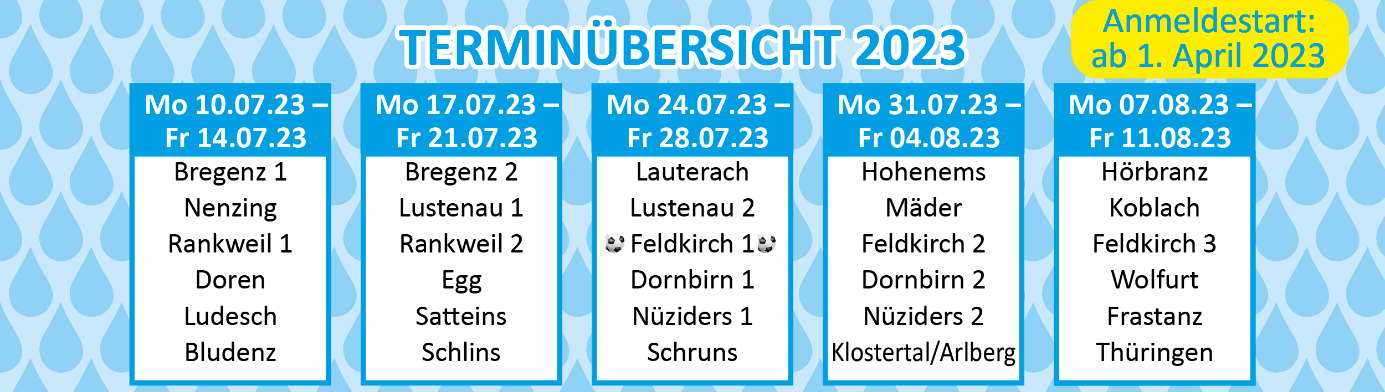 